Dictation Sentences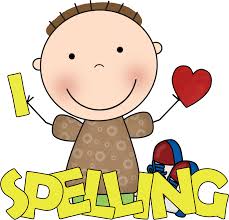 Directions: Have someone read you this week’s dictated sentences. Listen to the complete sentence first. Start writing the sentence when you hear it for a second time. Remember to include your capitals and punctuation.1. ________________________________________________________________________    ________________________________________________________________________    ________________________________________________________________________2. ________________________________________________________________________    ________________________________________________________________________    ________________________________________________________________________3. ________________________________________________________________________    ________________________________________________________________________    ________________________________________________________________________Parent Signature:  __________________________